Исследовательское задание «Определение плотности тетрадного листа»Цель: определить плотность тетрадного листа.Приборы и материалы:  ученическая линейка, штангенциркуль, тетрадный лист, весыИзмерения: 1.Измерим толщину тетради размером в 74 листа: h = 5,2мм. 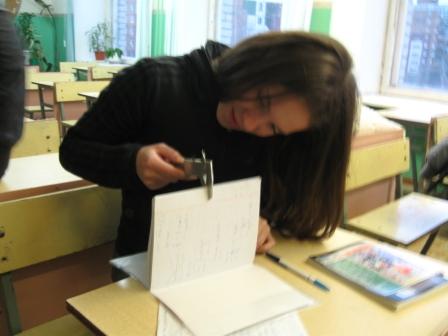 2.Определим среднюю толщину одного листа:  , где N – количество  листов в тетради,  - средняя толщина тетради.3. Определим средний объем Vср одного листаДля этого измерим – ширину листа; - длину листа.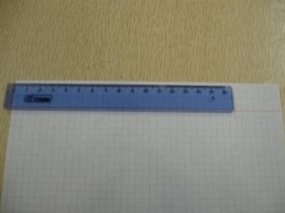 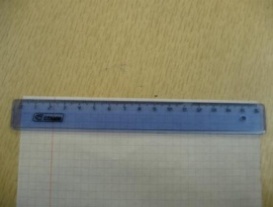 4. Определим  массу m листа взвешиванием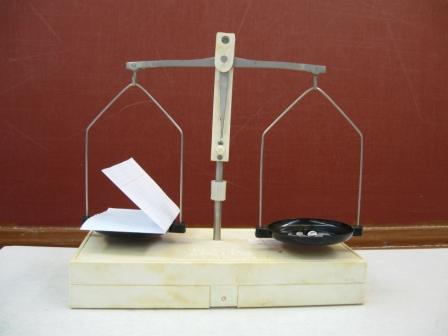 4. Определим  среднюю плотность листа: =  .= 5. Погрешность измеренийТолщина 74 листов:=∆hN=|hср-hN|∆h1=∆h4=∆h3=|0,523см-0,520см|=0,003см∆h2=|0,523см-0,525см|=0,002см∆h5=|0,523см-0,530см|=0,007см∆hср∆hср =0,7%Ширина листа=∆ N=| ср- N|∆ 1=∆ 4=∆ 2=|16,24см-16,2см|=0,04см∆ 3=∆ 5=|16,24см-16,3см|=0,06см∆ ср∆ ср =0,3%Длина листа=∆ N=| ср- N|∆ 1=∆ 4=∆ 3=∆ 5=|20,32см-20,3см|=0,02см∆ 2=|20,32см-20,4см|=0,08см∆ ср∆ ср =0,2%Масса =∆ N=| ср- N|∆ 1=∆ 4=|2,016г-2,02г|=0,074г∆ 2=∆ 4=|2,016г-2,00г|=0,016г∆ 5=|2,016г-2,04г|=0,034г∆ ср∆ ср =2%∆ρ=∆ρ=Вывод: в результате проведенного исследования средняя плотность тетрадного листа получилась равна  . Мы нашли плотность бумаги  в справочной литературе:  = 700-1200кг/м³.Полученное нами значение входит в указанный интервал плотностей для бумаги.Так как бумага бывает разных сортов, то и  бумаги, естественно будет  различной.Даже для изготовления школьных тетрадей бумага отличается на внешний вид. Да и по весу, тетради , имеющие одинаковое количество листов имеют различную массу, а значит различна и плотность листов бумаги из которых изготовлены эти тетради.№ опытаТолщина тетрадиh, смСредняя толщинаhср, см10,520,52320,5250,52330,520,52340,520,52350,530,523№ опытаШирина листа, смСредняя ширина ср, смДлина листа, смСредняя длинаср, см116,216,2420,320,32216,216,2420,420,32316,316,2420,320,32416,216,2420,320,32516,316,2420,320,32№ опытаМассаm, гСредняя массаmср, г12,022,01622,002,01632,002,01642,022,01652,042,016